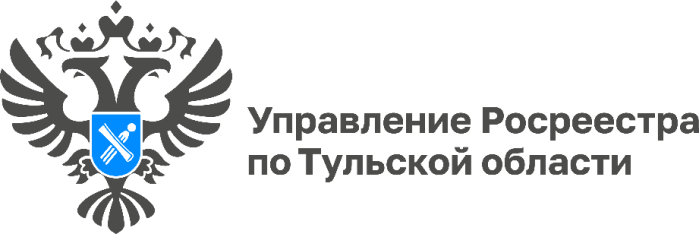 Наиболее популярно у жителей Тульской области получение сведений ЕГРН в электронном видеНаибольшее количество граждан обращаются в Филиал ППК «Роскадастр» по Тульской области за получением сведений из Единого государственного реестра недвижимости (ЕГРН) в электронном виде.За октябрь 2023 года в филиал всего поступило свыше 155 тысяч запросов на получение сведений из ЕГРН. Из них в электронном виде поступило более 149 тысяч запросов, что составляет 96% от общего числа. C начала года  более 1,7 млн жителей Тульской области получили сведения из ЕГРН в электронном виде.«Выписки из ЕГРН содержат информацию об основных характеристиках объекта, сведения о лицах, у которых есть права на объект, о кадастровой стоимости, обременениях. Выписки делятся на те, которые предоставляются по запросу любого заинтересованного лица, и те, которые доступны только ограниченному кругу лиц, установленному законом», - отметила директор филиала ППК «Роскадастр» по Тульской области Светлана Васюнина.Объем информации, который получит гражданин, зависит от конкретного вида выписки и от того, кто запрашивает сведения. Отметим, что с 1 марта 2023 года Росреестр ограничит перечень сведений о собственниках, включаемых в выписку из ЕГРН, если ее заказывали «третьи лица». Теперь ФИО владельца жилья и даты его рождения будут показаны только ему самому, его супруге или супругу, а также некоторым сотрудникам госорганов и нотариусам.Заявители могут воспользоваться дополнительной услугой филиала ППК «Роскадастр» по Тульской области на возмездной основе: выездной прием: в настоящий момент поданные на государственный кадастровый учет  и государственную регистрацию прав заявления в рамках выездного приема, осуществляемого филиалом ППК «Роскадастр» по Тульской области, рассматриваются государственными регистраторами в течение 1 рабочего дня. Заявители также могут воспользоваться услугами курьерской доставки документов. Курьерская доставка позволит получить сведения ЕГРН за 1 рабочий день, вместо 5 рабочих дней. Подробная информация обо всех платных услугах и способах их получения предоставляется по телефону филиала ППК Роскадастр по Тульской области 8-939-860-01-44.